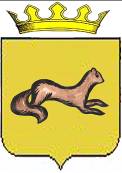 КОНТРОЛЬНО-СЧЕТНЫЙ ОРГАН ОБОЯНСКОГО РАЙОНАКУРСКОЙ ОБЛАСТИ306230, Курская обл., г. Обоянь, ул. Шмидта д.6, kso4616@rambler.ruЗАКЛЮЧЕНИЕ №7на проект решения Представительного Собрания Обоянского района Курской области «О внесении изменений и дополнений в решение Представительного Собрания Обоянского района Курской области от 24.12.2013 №10/70-II «О бюджете муниципального района «Обоянский район» Курской области на 2014 год и на плановый период 2015 и 2016 годов»г.Обоянь                                                                                      17.04.2014 г.Представленным проектом Решения Представительного собрания «Обоянского района» Курской области предлагается внести изменения и дополнения в решение Представительного Собрания Обоянского района Курской области от 24.12.2013 №10/70-II «О бюджете муниципального района «Обоянский район» Курской области на 2014 год и на плановый период 2015 и 2016 годов». При проведении экспертизы представленного проекта Решения установлено следующее:Проект Решения предусматривает увеличение доходной и расходной части бюджета на 960 тыс. руб. Увеличение доходной части бюджета предусматривается за счет межбюджетных трансфертов, передаваемых бюджетам муниципальных районов для компенсации дополнительных расходов, возникших в результате решений, принятых органами власти другого уровня на 60 000 руб. И собственных доходов местного бюджета на 900 000 руб.Указанные суммы отражены в расходной части бюджета по разделу 0113 «Другие государственные вопросы» и 0701 «Дошкольное образование».Дополнительно, в соответствии с представленным проектом, производится перераспределение бюджетных ассигнований по разделам подразделам, целевым статьям и видам расходов бюджета.Пункт 1.2 устанавливает новые редакции приложений №1, 4, 8, 10, 12, тогда как к проекту Решения прилагаются приложения №1, 3, 5, 8, 10, 12.Контрольно-счетный орган Обоянского района Курской области рекомендует Представительному Собранию Обоянского района Курской области рассмотреть, предложенный проект Решения на заседании Представительного Собрания Обоянского района Курской области с учетом вышеизложенных замечаний. Председатель Контрольно-счетного органа Обоянского района Курской области                                           С. Н. Шеверев